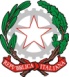 ISTITUTO COMPRENSIVO STATALE “E. L. CORNER”30030 FOSSÒ (VE) - Viale Caduti di via Fani, 8 Scuole Primarie e Secondarie di I grado -  COMUNI di FOSSÒ e VIGONOVOCodice Fiscale 90159780270 - Codice Scuola VEIC86500E - CUF: UFUT2W 0415170535 -  041466405Email veic86500e@istruzione.it PEC: veic86500e@pec.istruzione.it Web www.iccorner.edu.it INFORMATIVAConcessione di permessi permanenti di uscita anticipata per attività sportiva In via eccezionale è consentito alle famiglie degli alunni atleti di richiedere l’autorizzazione all’uscita anticipata per svolgere attività sportiva agonistica.La concessione di tale autorizzazione è subordinata alle seguenti condizioni:richiesta da parte della famiglia dello studente interessato;dichiarazione della Società sportiva presso cui il figlio è tesserato;calendario dell’attività agonistica da cui si desume la necessità di concedere l’autorizzazione.L’uscita anticipata può essere concessa, al massimo, solo per l’ultima ora di lezione.I richiedenti devono essere consapevoli che tale autorizzazione non potrà essere concessa se la/le ora/e di lezione perdute sistematicamente ogni settimana, secondo quanto disposto dall’orario ufficiale delle lezioni della scuola e secondo il calendario degli impegni sportivi, graveranno in modo determinante sul processo di insegnamento/apprendimento di una o più discipline.I richiedenti devono essere consapevoli che ogni permesso di uscita anticipata per gli alunni minorenni sarà autorizzato solamente se un genitore o un suo delegato di fiducia maggiorenne preleverà personalmente lo studente all’orario richiesto di uscita.In caso di richieste fondate su esigenze differenti, verrà fatta una valutazione discrezionale da parte della Dirigenza.I genitori dovranno compilare e consegnare presso la segreteria della scuola il modello di autorizzazione disponibile sul sito internet dell’Istituto.L’autorizzazione verrà concessa dal Dirigente Scolastico; essa potrà essere revocata in caso di segnalazioni di difficoltà nel rendimento scolastico da parte del Consiglio di Interclasse/Classe, che ne monitorerà l’andamento e riferirà al Dirigente Scolastico.ISTITUTO COMPRENSIVO STATALE “E. L. CORNER”30030 FOSSÒ (VE) - Viale Caduti di via Fani, 8 Scuole Primarie e Secondarie di I grado -  COMUNI di FOSSÒ e VIGONOVOCodice Fiscale 90159780270 - Codice Scuola VEIC86500E - CUF: UFUT2W 0415170535 -  041466405Email veic86500e@istruzione.it PEC: veic86500e@pec.istruzione.it Web www.iccorner.edu.it RICHIESTA DI AUTORIZZAZIONE ALL’USCITA ANTICIPATA PER MOTIVI SPORTIVIAnno scolastico _____/_____Al Dirigente Scolastico dell’I.C. “E. L. Corner”Fossò VEI sottoscritti ……………………………………………………………………………….…………….. e …………………..…………………………………………………………………………………….., genitori/responsabili genitoriali dell’alunno/a …………………………………………………………., residente  a …………………………………………, via ……………….……………………….., n. …., frequentante la classe …………. della scuola   □ primaria   □ secondaria ………………………………. dell’I.C. “E.L. Corner” di Fossò, vista l’informativa relativa alla possibilità di essere autorizzato/a per tutto l’anno scolastico o per parti di esso ad uscire in anticipo, per motivi sportiviCHIEDONO che il/la figlio/a esca alle ore ………………. anziché alle ore ……………………. 	 per il periodo dal …………………… al ……………………..  	 oppure per l’intero anno scolastico _____/_____Con la presente comunicazione i sottoscritti sollevano da ogni responsabilità l’Istituto per eventuali incidenti e/o inconvenienti che venissero a verificarsi nei tempi correlati alla avvenuta autorizzazione dell’uscita anticipata. I sottoscritti genitori/responsabili genitoriali dichiarano di essere consapevoli che l’abituale perdita di una parte dell’orario di lezione può influire negativamente sulla preparazione complessiva e sollevano la scuola da ogni responsabilità in merito. L’uscita avverrà alla presenza di un genitore o di un maggiorenne formalmente delegato.Data ………………, lì ……………………… 	    Firma dei genitori/responsabili genitoriali		…………………………………………… 		……………………………………………I sottoscritti, consapevoli delle conseguenze amministrative e penali per chi rilasci dichiarazioni non corrispondenti a verità, ai sensi del DPR 245/2000, dichiarano di aver effettuato la scelta/richiesta in osservanza delle disposizioni sulla responsabilità genitoriale di cui agli artt. 316, 337 ter e 337 quater del codice civile, che richiedono il consenso di entrambi i genitori.Allegano alla domanda:copia del documento di identità dei genitori/responsabili genitoriali copia della dichiarazione della Società sportiva presso cui il figlio/la figlia è tesserato/acopia del calendario dell’attività agonistica □ si autorizza□ non si autorizza			Il Dirigente Scolastico				  Alessandra Mura